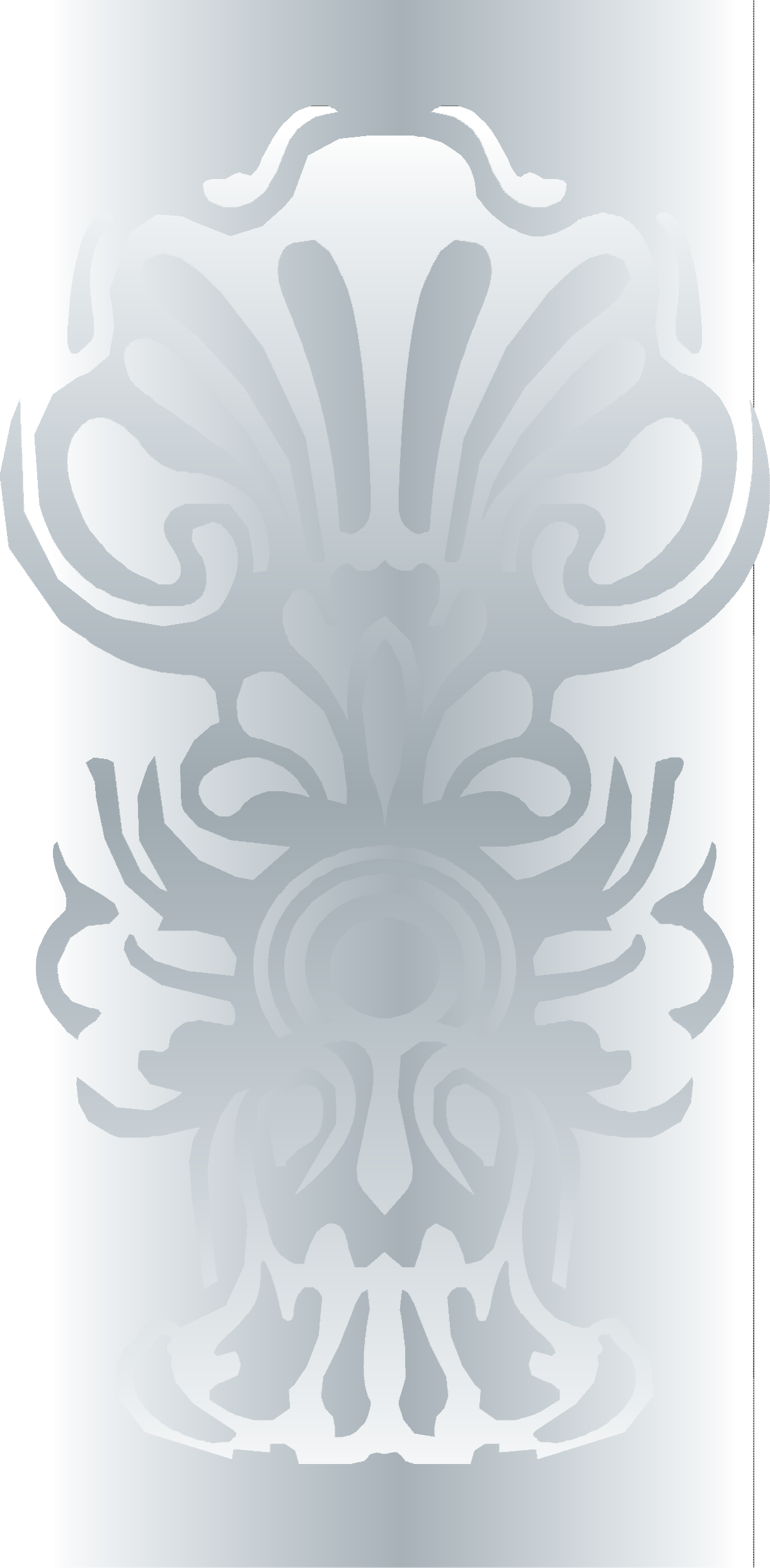 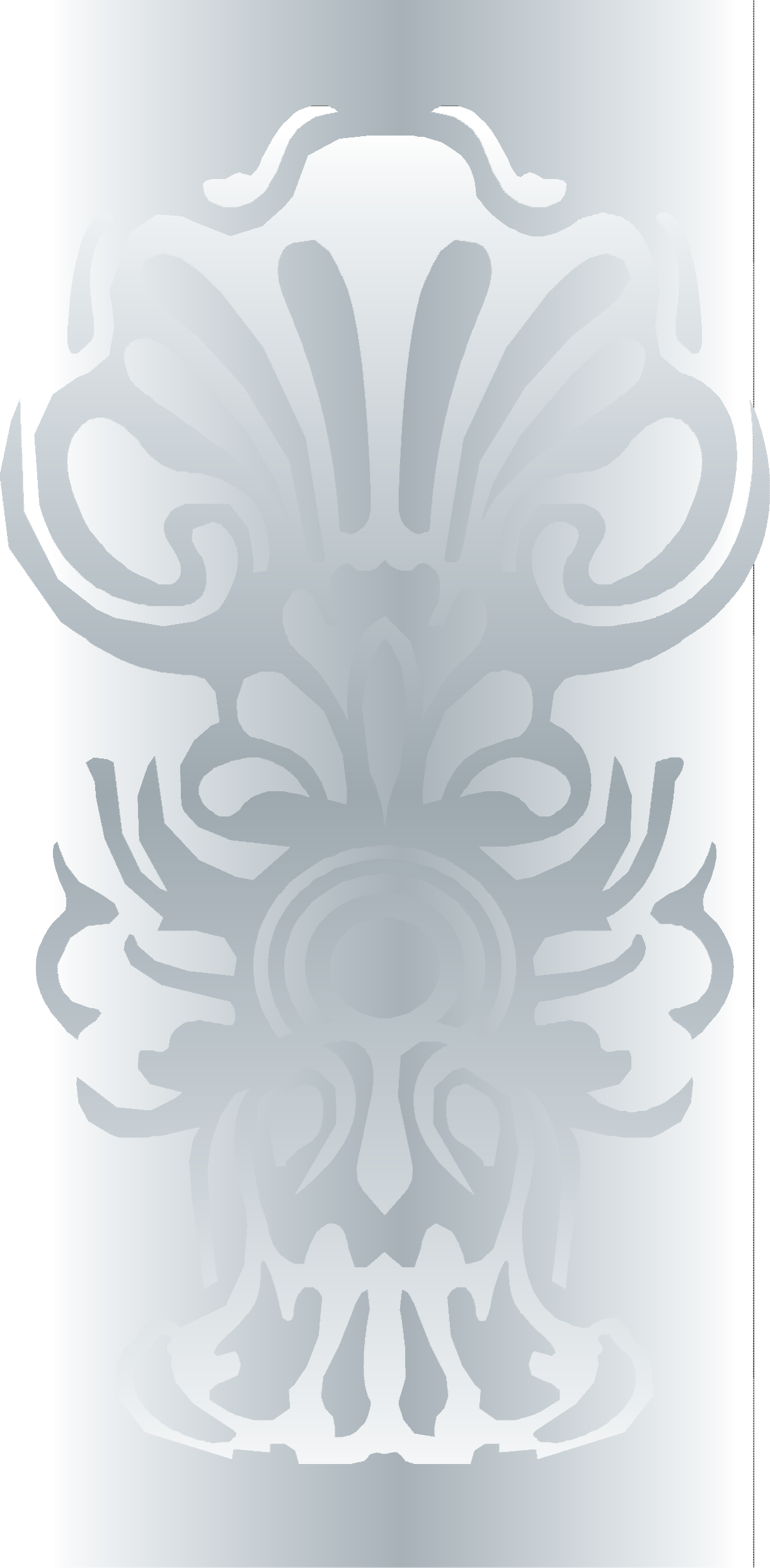 Universidade Federal de Ouro Preto Programa de Pós-Graduação em HistóriaDissertaçãoTítulo da DissertaçãoNome do aluno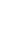 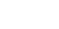 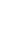 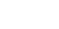 Mariana 20xx